                          K.P.C PUBLIC SCHOOL, KHARGHAR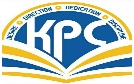                                           ASSESSMENT - V (2022-2023)GRADE:VI                                                                                           MARKS:40SUBJECT:SCIENCE                                                                           TIME :2 HRSQ1.Fill in the blanks:          Water is known as ________ solvent.The smallest unit into which something can be divided is known as an ______._________ bone is broken most often.A compass is a _________ instrument.         The leaves are green due to the presence __________ .When air moves slowly , it is called _______ .                                                                                                                           Q2. Match the columns:                                                                                                    [5M]Q3. Distinguish between the following:                                                                          [6M]Reversible and Irreversible changesTroposphere and StratosphereQ4. Identify the odd man out with reason                                                                     [3M]Helium , Argon , Neon , OxygenSalt, sugar, water, lemon juiceSun, Stars, Fireflies, MoonQ5. Answer in short:                                                                                                      [5M]Which layer of the atmosphere protects the Earth from ultraviolet rays?What is a magnet?Name the gases obtained by passing electricity through water.List some modern day uses of magnet.What are decomposers?Q6. Write whether the following statements are ‘True’ or ‘False’:                           [5M]The liquid waste released by industries is in the form of effluents.Stems absorb water and minerals from the soil.Heating a substance does not cause any change.Light travelling in curved line is known as rectilinear propagation of light. The process of settling down of insoluble solids in a liquid is called decantation. Q7. Label the following diagram.                                                                                  [4M]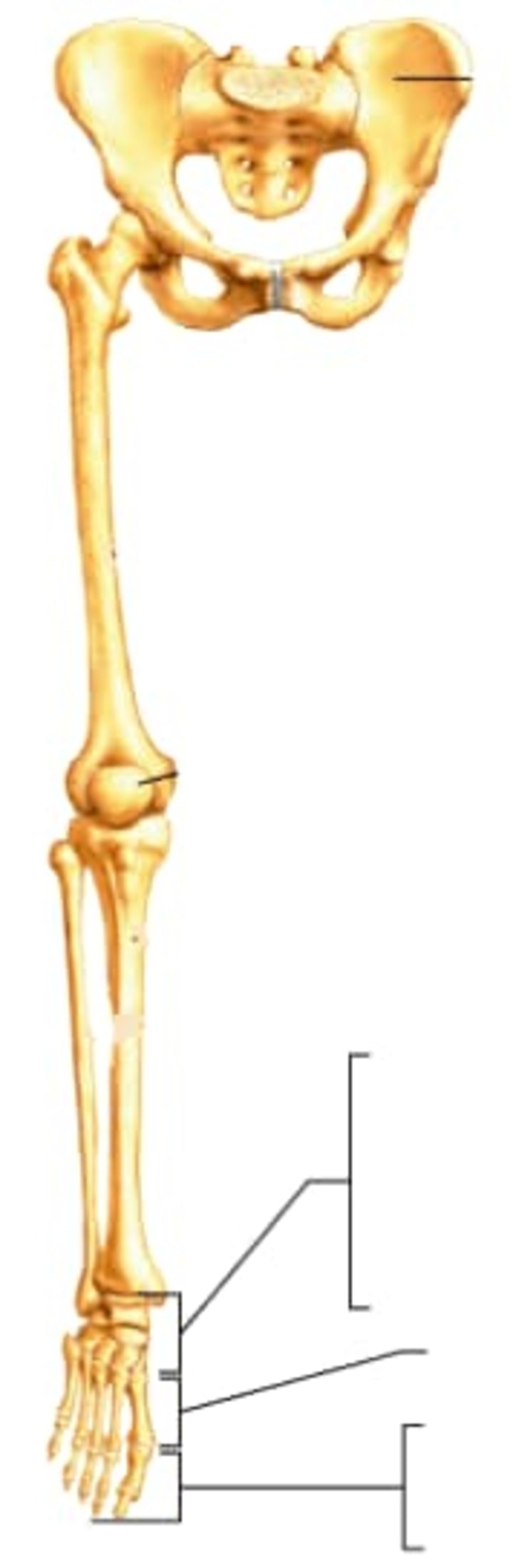 Q8. Long answer questions:  {Any two}                                                                       [6M]                                                                               1.  What are physical changes? Give examples2.  Write the harmful effects of air pollution.3.  Name the types of joints in our body and give examples of each.4.  How is waste categorised based on their different characteristics?                     Column A                      Column B1. Irreversible changea. Do not emit light of their own2. Magnetic materialb. Does not support combustion3. Non-luminousc. Biogas 4. Carbon dioxided. Blooming of a flower5. Kitchen wastee. Magnetite